Фотоматериалы игры «Путешествие в Леголандию»этюд «приветствие»                   моделирование летательного аппарата         отправление в страну «Леголандия»                  проблема - поиск г. Легодрон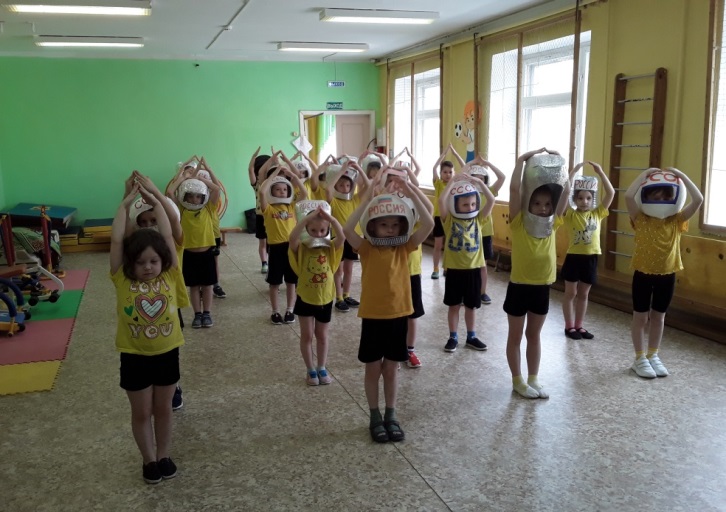 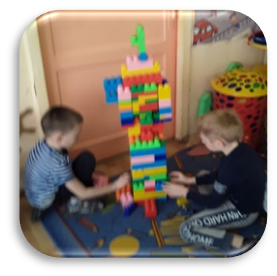 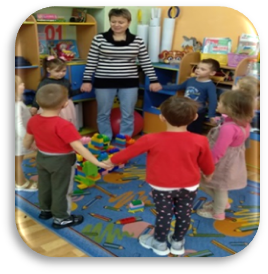 конструирование : дома для жителей «Легограда»                                                                   эстафета «выложи дорожку»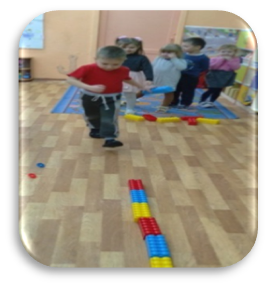 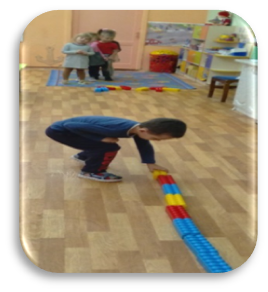 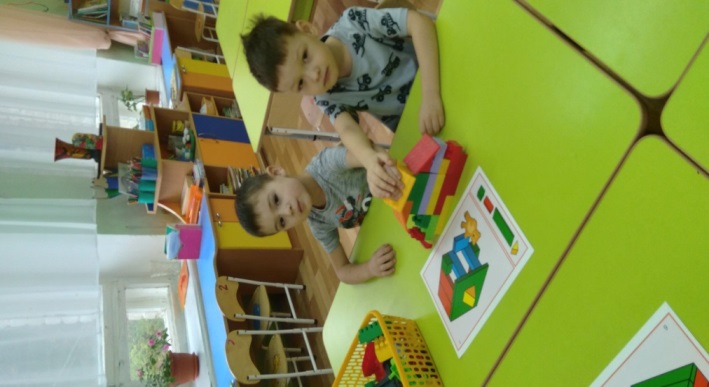 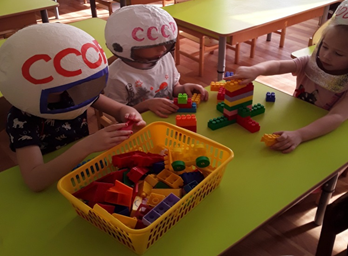 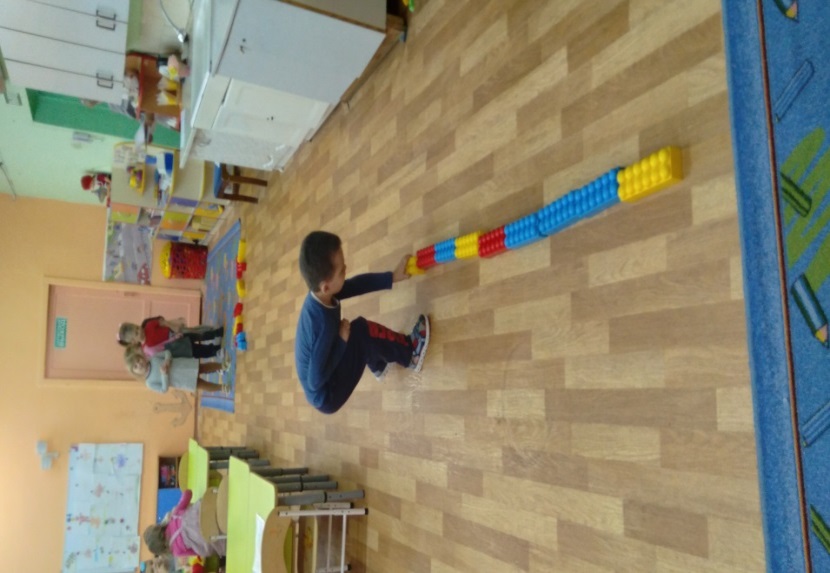 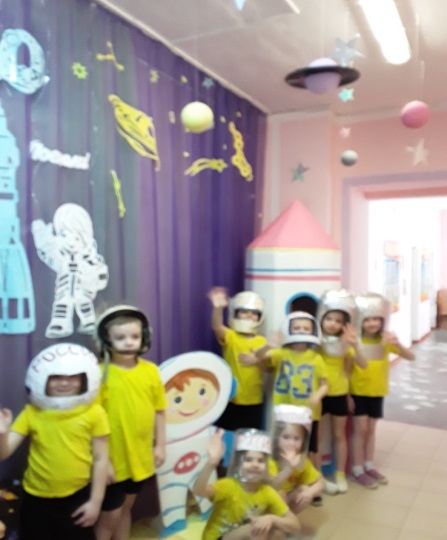 Лего - игра «назови  животное»     лего – белка                             лего – волк                                лего – еж                                             лего - конь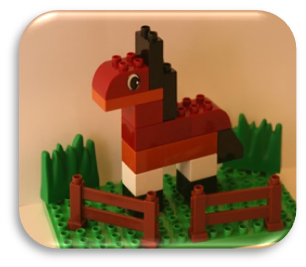 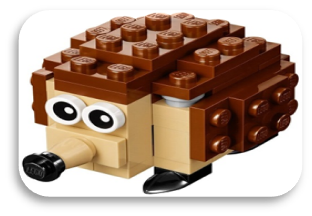 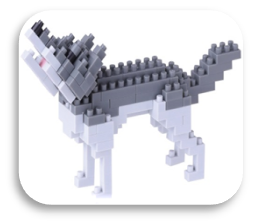 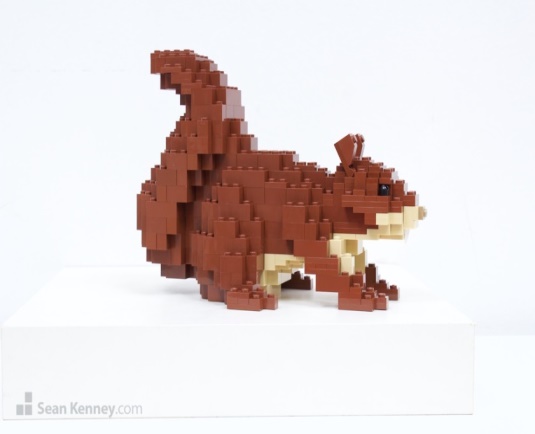 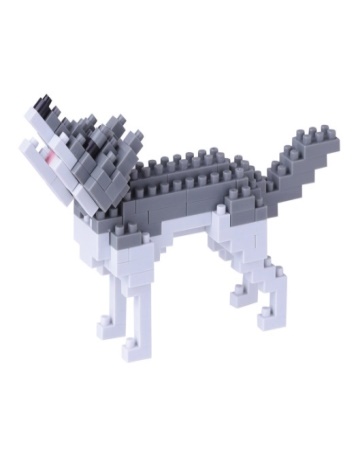 